Obec Kravaře, Náměstí 166, 471 03 Kravaře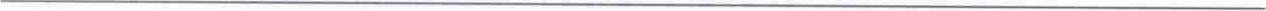 Záměr Obce Kravaře:V souladu s ustanovením ss 39 odst. 1 zák. 128/2000 Sb., se záměr obce prodat, pronajmout, směnit nemovitý majetek musí v obci zveřejnit po dobu nejméně 15 dnů, aby se k němu mohli zájemci vyjádřit a předložit své nabídky:Prodei, pronájem, směna pozemkůl . Pronájem části pozemku p.č. 1949 k.ú. Kravaře v Č. - Sezímkyza Obec Kravaře — Ing . Vít Vomáčka,MBA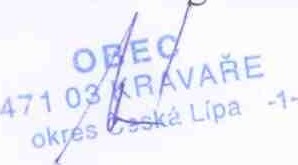 Vyvěšeno dne: 12.11.2018	Sňato dne :